Ministero dell’istruzione, dell’università e della ricerca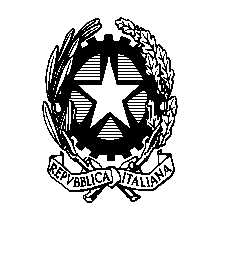 Istituto Comprensivo CUCCIAGO  GRANDATE  CASNATEVia S. Arialdo, 27 - 22060 Cucciago (Como)Tel: 031 725030 - Fax: 031 787699 C.F.: 95083380139e-mail: coic84200n@istruzione.it e-mail pec: coic84200n@pec.istruzione.it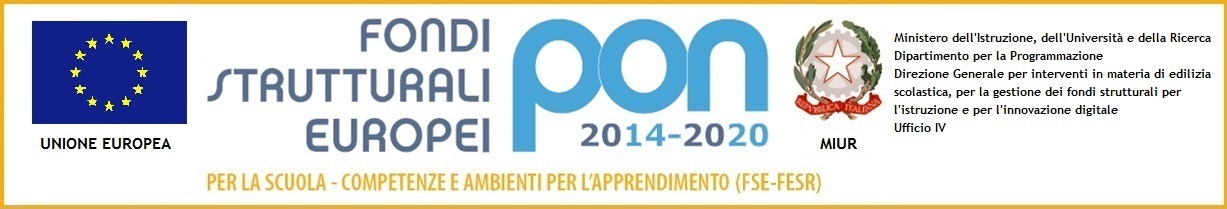 Cucciago, __________________________CONTRATTO ESPERTO ESTERNO A TITOLO GRATUITOTRAL’Istituto Comprensivo Cucciago – Grandate – Casnate, cod. fiscale 95083380139, rappresentato legalmente dal Dirigente Scolastico Dott.ssa Deborah Iacopino Eil "Collaboratore volontario" ________________________________________________________________________________ nato a ______________________ il _____________________ codice fiscale ________________________________________ residente a _______________________________________________ in via _________________________________ n. ______ contatti: mail ______________________________________________________________ cell. __________________________ competenze specifiche ___________________________________________________________________________________ titoli 	culturali/professionali _________________________________________________________________________________ (allegare curriculum vitae) SI CONVIENE E SI STIPULAil presente contratto a titolo gratuito. Attività/progetto di volontariato ___________________________________________________________________________ ___________________________________________________________________________________________________________ presso la scuola ____________________________________________________ nella classe/sezione ___________________ docente referente ________________________________________________________________________________________ periodo di svolgimento: dal _____________________ al __________________ dalle ore __________ alle ore __________ nelle giornate di __________________________________________________________________________________________ Svolgimento dell'incarico Il Collaboratore si impegna a formulare, di concerto con il docente coordinatore di classe e/o il docente disciplinare o referente del progetto, il calendario degli incontri e il programma delle attività, scegliendo in autonomia le modalità tecnico - operative per adempiere la prestazione, e a consegnare una specifica relazione finale sull’attività svolta e sui risultati conseguiti. La prestazione dovrà essere svolta personalmente dall’esperto, che non potrà avvalersi di sostituti, pena la risoluzione del contratto. Il Collaboratore si impegna inoltre a rispettare quanto previsto dal Regolamento di Istituto e ad attenersi scrupolosamente a quanto previsto dalle norme di Tutela della Salute e Sicurezza (D.lgs. 81/2008) e a rispettare le procedure previste dal piano di emergenza e di evacuazione di Istituto sulle quali viene informato. Copertura assicurativa L’istituto Comprensivo garantisce la copertura assicurativa del collaboratore volontario per tutte le attività dei rami Infortunio e Responsabilità Civile.I collaboratori volontari sono garantiti nel ramo assistenza durante i viaggi di istruzione organizzati e gestiti dall’istituto stesso.Gli oneri della copertura assicurativa restano a totale carico dell’amministrazione.Trattamento dei dati Tutti i dati personali di cui questo Istituto venga in possesso, forniti dall’esperto o acquisiti dall’Istituzione Scolastica, saranno trattati ai sensi degli artt. 13 e 14 del Regolamento (UE) 2016/679.  Il Collaboratore volontario si impegna, infine, a prendere visione dell’informativa per fornitori di beni e servizi pubblicata sul sito della scuola nonché a non comunicare a terzi né diffondere i dati o le informazioni di cui venisse a conoscenza nell'esecuzione dell'incarico, in quanto tali dati o informazioni dovranno essere considerati riservati.Il titolare del trattamento dati è il Dirigente Scolastico. N.B. Si chiede di allegare il documento di identità Il Collaboratore volontarioLA DIRIGENTE SCOLASTICADr.ssa Deborah Iacopino_________________________________